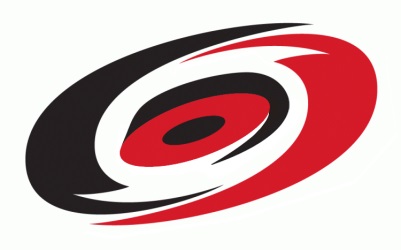 Fort Scott Hurricane Swim Team Sponsorship2021 Season_____Yes, I’d love to sponsor the Hurricanes!(Please check your level of sponsorship below)_____Olympic Team Sponsor - $1000Company’s name and/or logo on our team sponsor banner, which is displayed at all swim meets.  Company’s name and/or logo on our website, and all social media accounts.   Recognition at each home meet with a link on our swim team Facebook page and local media ad._____ Lane Sponsor - $250Lane banner displaying your company’s logo and information on the fence at each home swim meet. Recognition on our Facebook page, our team website and a local media ad. Please make checks payable to: BUCK RUN COMMUNITY CENTERName of Business_____________________________________Contact Name________________________________________Email Address________________________________________ Please return form to:Jamie Armstrong, 1713 S National, Fort Scott, KS 66701 or fax to 877-521-2908Questions call: 620-223-1866 or 913-244-4300